                                                   WZÓROŚWIADCZENIE PODWYKONAWCYDotyczy zadania: ……………………………………………………………………………………………………………………………… ……………………………………………………………………………………………………………………………………………………….…… (wpisać nazwę zadania)                                                                                                                                                                                             Ja/my niżej podpisany/i …………………………………………………………………………………………………………………….…
(wpisać osoby upoważnione zgodnie z aktualną reprezentacją podmiotu) reprezentujący Podwykonawcę …………………………………………………………………………………………………………. 
(wpisać nazwę podwykonawcy)z siedzibą  ……………………………………………………………………………………………………………………………………………, 
NIP …………………………………….. , KRS………………………………………, REGON ……………………………………………….,oświadczam/y, iż zgodnie z umową nr ………………………………………  zawartą z Głównym Wykonawcą: …………………………………………………………………………………………………………………………………………………………….
(wpisać nazwę wykonawcy)z dnia ………………20…. roku na wykonanie (określić zakres prac): …………………………………………………….……………………………………………………………………………………………………… ………………………………………………………………………………………………………………………………………………….………,Podwykonawca złożył u Głównego Wykonawcy w dniu …………… 20…..roku fakturę nr  ……………………….
z dnia ………...20…. roku za roboty wykonane w okresie od …………………20 r.  do ………….....…20….r. na kwotę netto ………………………………….………………..….. zł, tj. brutto …………………………………………………… zł , której termin płatności przypada  zgodnie z umową na dzień  ………………………20…. roku. W przypadku faktur, w których kwota należności ogółem stanowi kwotę̨, o której mowa w art. 19 pkt 2 ustawy z dnia 6 marca 2018 r. – Prawo przedsiębiorców, obejmujących dokonaną na rzecz podatnika dostawę̨ towarów lub świadczenie usług, o których mowa w załączniku nr 15 do ustawy o podatku od towarów i usług (Dz. U. z 2018 r. poz. 2174, z późn. zm.)  – faktura winna zawierać wyrazy „mechanizm podzielonej płatności”.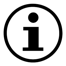 Zgodnie z art. 6471 § 3 k.c. Inwestor ponosi odpowiedzialność wyłącznie za zapłatę podwykonawcy wynagrodzenia w umowie między podwykonawcą a wykonawcą, do wysokości wynagrodzenia należnego wykonawcy za zakres robót budowlanych powierzony w umowie 
o podwykonawstwo. …………………………………………………………………………….. 
(podpis/y osób reprezentujących Podwykonawcę)PROSZĘ WYPEŁNIĆ CIĄG DALSZY OŚWIADCZENIA NA NASTĘPNEJ STRONIE!UWAGA: Należy wypełnić punkt 1 lub 2 poniżej DOTYCZY PŁATNOŚCI BEZ POTRĄCEŃ *)  - w przypadku dokonywania potrąceń należy punkt 1 wykreślić i wypełnić punkt 2 oświadczeniaOświadczam/y, że wynagrodzenie należne Podwykonawcy z tytułu umowy nr ……………………………….… 
z dnia …….…20….. r. objęte fakturą nr ………………….... z dnia ………..………20…….. r. zostało w całości 
tj. w kwocie ………………….. zł netto, tj. ……………………… zł brutto przez Głównego Wykonawcę uregulowane na rachunek bankowy Podwykonawcy w dniu ……………………….Oświadczam/y, że wynagrodzenie powyższe obejmuje również kwotę wynagrodzenia w kwocie netto …………………….… zł tj.  …………………… zł brutto, za którą Zamawiający ponosi odpowiedzialność zgodnie 
z art. 6471 § 3 KC.Oświadczam/y, że Podwykonawca nie będzie wnosić żadnych roszczeń w stosunku do Akademii Górniczo – Hutniczej im. Stanisława Staszica w Krakowie, w szczególności roszczeń na podstawie art. 6471 Kodeksu Cywilnego.Data……………….…………………………………………………………………………………………….. 
(podpis/y osób reprezentujących Podwykonawcę)DOTYCZY PŁATNOŚCI Z POTRĄCENIAMI *)– punkt należy wypełnić w przypadku dokonywania potrąceń, w przeciwnym przypadku należy punkt 2 wykreślić i  wypełnić punkt 1.Oświadczam/y, że wynagrodzenie należne Podwykonawcy z tytułu umowy nr ……………………………….… z dnia …….…20….. r. objęte fakturą nr ………………….... z dnia ………..………20…….. r. zostało częściowo rozliczone poprzez dokonanie przez Głównego Wykonawcę potrącenia/ń w łącznej kwocie ……………………………zł z następującego/ych tytułu/ów: ………………………………………………………………..…………………… w kwocie…….………………….…….zł,………………………………………………………………..…………………… w kwocie…….………………….…….złWw. potrącenie/potrącenia na łączną kwotę …………..….. zł zostały dokonane prawidłowo i skutecznie.Oświadczam/y, że nie kwestionujemy oraz  akceptujemy ww. potrącenie/a.Oświadczam/y, że wynagrodzenie powyższe obejmuje również kwotę wynagrodzenia w kwocie netto ………….. zł tj. ……… zł brutto*, za którą Zamawiający ponosi odpowiedzialność zgodnie 
z art. 6471 § 3 KC.Oświadczamy, iż po potrąceniu kwot wymienionych powyżej pozostała część wynagrodzenia należnego Podwykonawcy z tytułu ww. umowy objętego fakturą nr …………... z dnia ………….. została zapłacona w dniu …………….  przelewem na rachunek bankowy Podwykonawcy w kwocie ……………... zł.Oświadczam/y, że Podwykonawca nie będzie wnosić żadnych roszczeń w stosunku do Akademii Górniczo – Hutniczej im. Stanisława Staszica w Krakowie, w szczególności roszczeń na podstawie art. 6471 Kodeksu Cywilnego.Data……………….…………………………………………………………………………………………….. 
(podpis/y osób reprezentujących Podwykonawcę)